Rhyme & vocabulary building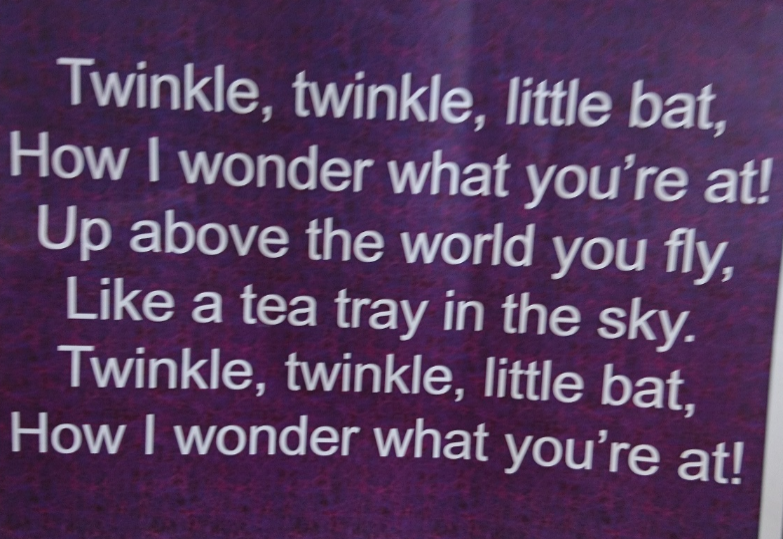 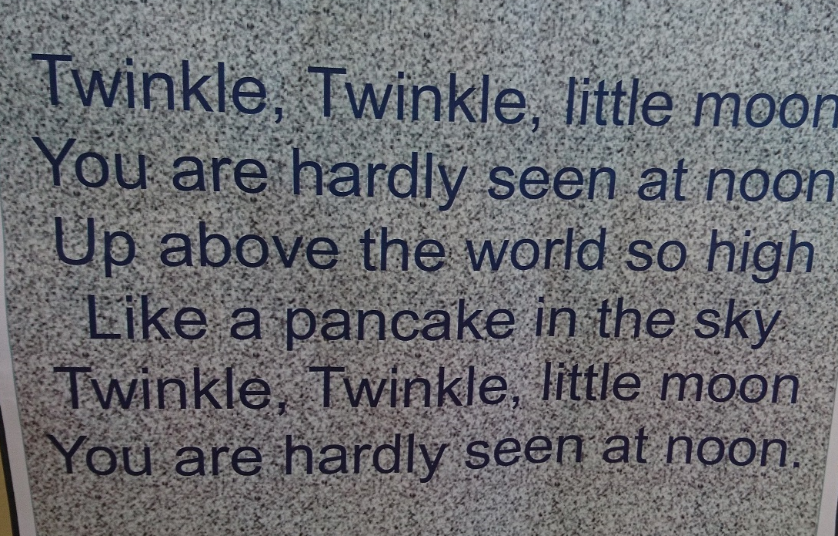 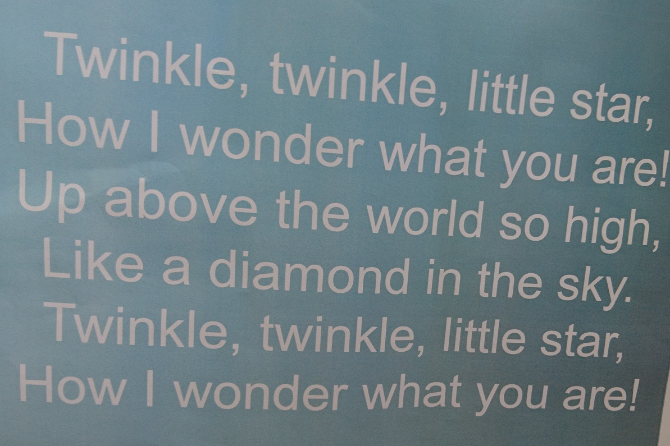 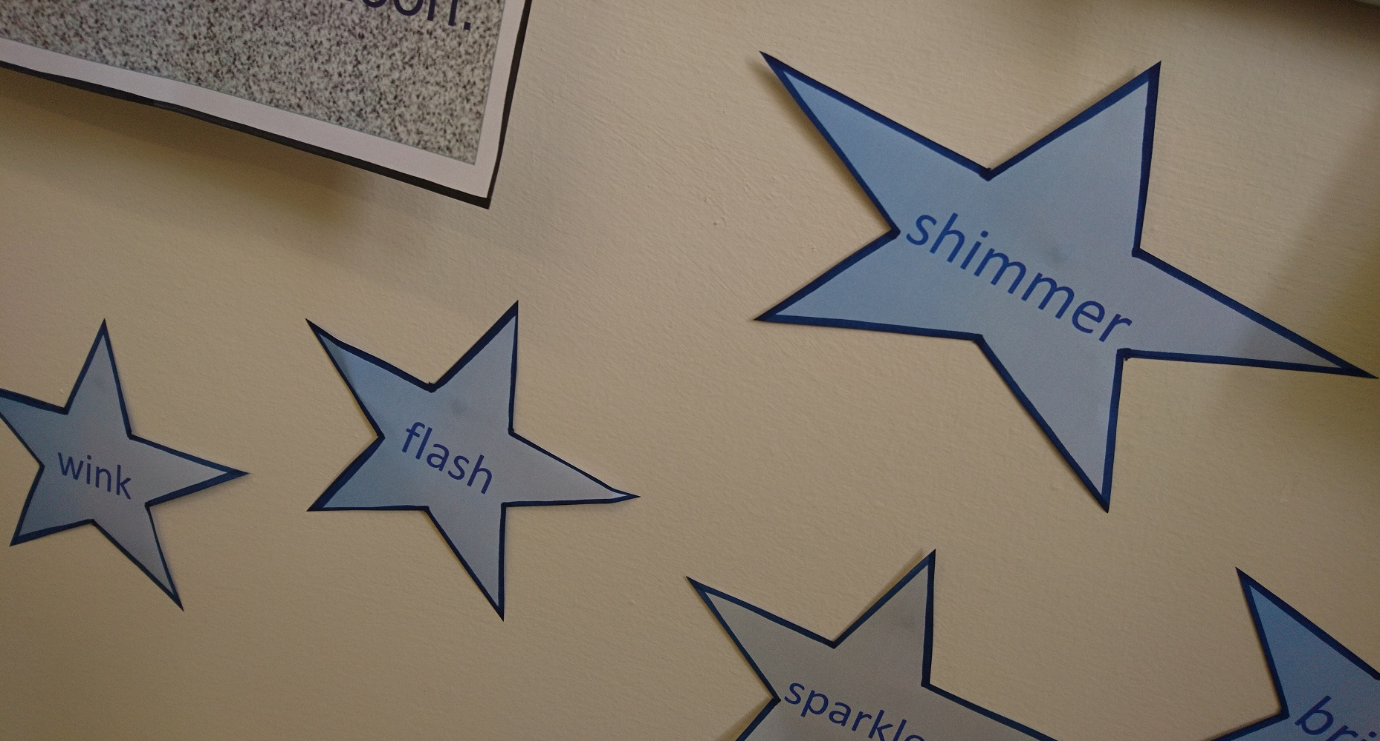 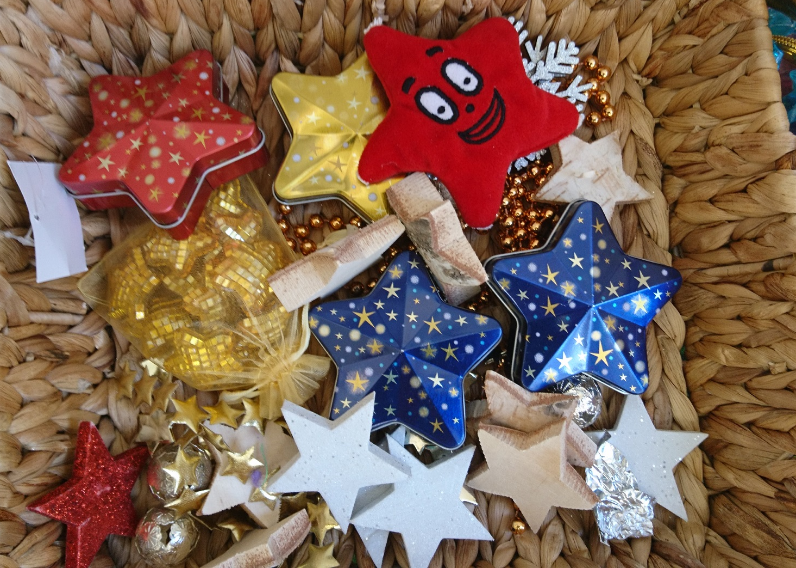 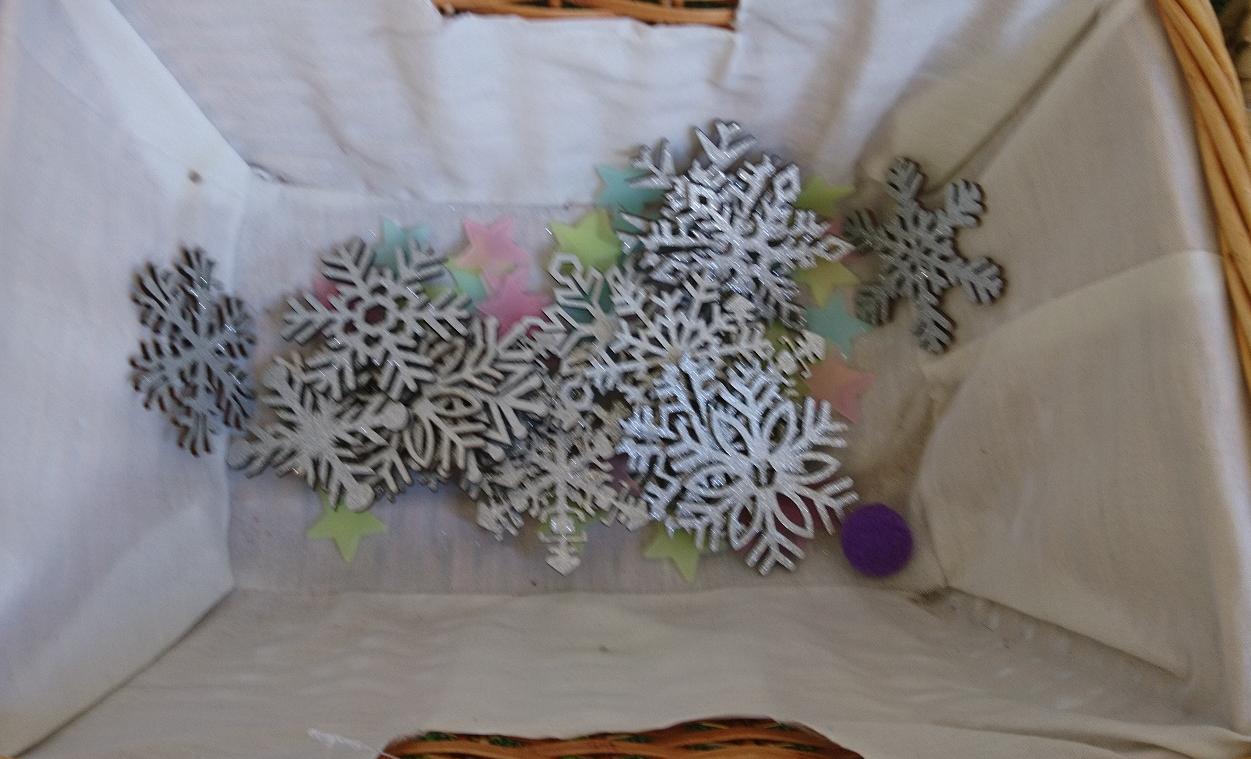 